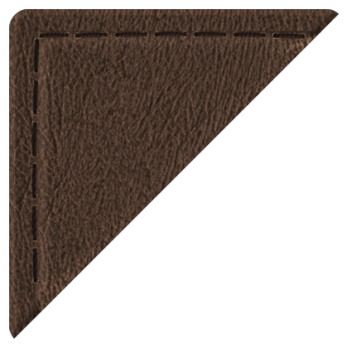 John SmithJohn SmithJohn SmithJohn SmithJohn Smith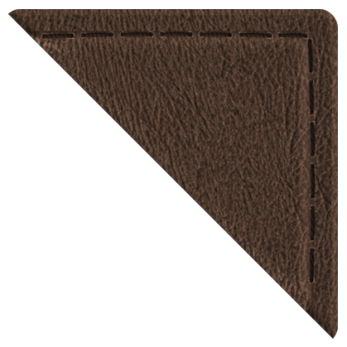 PROFILEPROFILEPROFILEPROFILEPROFILEPROFILENulla sed mi at arcu fermentum rutrum eget quis neque. Lorem ipsum dolor sit Nulla sed mi at arcu fermentum rutrum eget quis neque. Lorem ipsum dolor sit Nulla sed mi at arcu fermentum rutrum eget quis neque. Lorem ipsum dolor sit Nulla sed mi at arcu fermentum rutrum eget quis neque. Lorem ipsum dolor sit Nulla sed mi at arcu fermentum rutrum eget quis neque. Lorem ipsum dolor sit EDUCATIONEDUCATIONEDUCATIONEDUCATIONEDUCATIONEDUCATION2007-20102007-2010The Master of Business Administration (MBA)The Master of Business Administration (MBA)The Master of Business Administration (MBA)Sample UniversityNulla sed mi at arcu fermentum rutrum eget quis neque.Nulla sed mi at arcu fermentum rutrum eget quis neque.Nulla sed mi at arcu fermentum rutrum eget quis neque.2003-20072003-2007Bachelor of Arts (BA)Bachelor of Arts (BA)Bachelor of Arts (BA)Sample UniversityEXPERIENCEEXPERIENCEEXPERIENCEEXPERIENCEEXPERIENCEEXPERIENCE2012-Present2012-PresentCompany Name # 1Company Name # 1Company Name # 1PositionNulla sed mi at arcu fermentum rutrum eget quis neque. Nulla sed mi at arcu fermentum rutrum eget quis neque. Nulla sed mi at arcu fermentum rutrum eget quis neque. 2010-20122010-2012Company Name # 2Company Name # 2Company Name # 2PositionLorem ipsum dolor sit amet, consectetur adipiscing elit.Lorem ipsum dolor sit amet, consectetur adipiscing elit.Lorem ipsum dolor sit amet, consectetur adipiscing elit.PROFESSIONAL  SKILLSPROFESSIONAL  SKILLSPROFESSIONAL  SKILLSPROFESSIONAL  SKILLSPROFESSIONAL  SKILLSPROFESSIONAL  SKILLSLorem ipsum dolor sit ametConsectetur adipiscing elitLorem ipsum dolor sit ametConsectetur adipiscing elitLorem ipsum dolor sit ametConsectetur adipiscing elitLorem ipsum dolor sit ametConsectetur adipiscing elitLorem ipsum dolor sit ametConsectetur adipiscing elit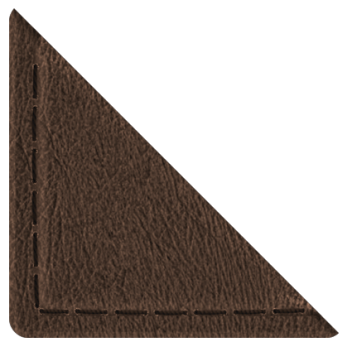 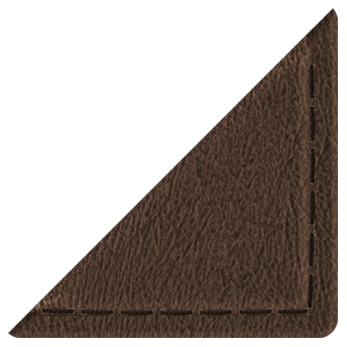 PERSONAL SKILLSPERSONAL SKILLSPERSONAL SKILLSPERSONAL SKILLSPERSONAL SKILLSPERSONAL SKILLSLorem ipsum dolor sit ametConsectetur adipiscing elit Lorem ipsum dolor sit ametConsectetur adipiscing elit Lorem ipsum dolor sit ametConsectetur adipiscing elit Lorem ipsum dolor sit ametConsectetur adipiscing elit Lorem ipsum dolor sit ametConsectetur adipiscing elit CONTACT DETAILSCONTACT DETAILSCONTACT DETAILSCONTACT DETAILSCONTACT DETAILSCONTACT DETAILSAddress:123 Pretty Lane, Beautiful County, NY 1267123 Pretty Lane, Beautiful County, NY 1267123 Pretty Lane, Beautiful County, NY 1267123 Pretty Lane, Beautiful County, NY 1267Phone:123-456-78-90123-456-78-90123-456-78-90123-456-78-90Email:john@example.comjohn@example.comjohn@example.comjohn@example.com